Name ________________________________MONDAYDirections: Solve each of the following 1.  3^  + 2^		2. 	7! )  - 2! )		3.  8! @  + 4! @4. t+t	5.n-v6. What are three common multiples for 4, 8, and 12?7. Find the least common multiple for 3$  and 2^ ?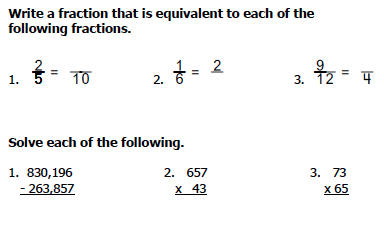 Add/Sub Fractions HW #1TUESDAYDirections: Find the least common multiple and change the fractions to show common denominators. Do not solve the addition problems. 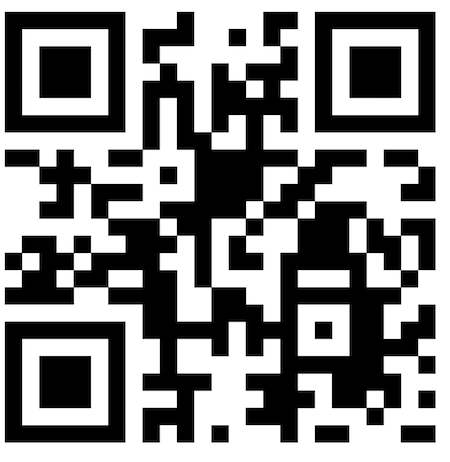 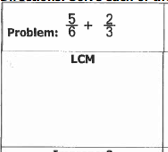 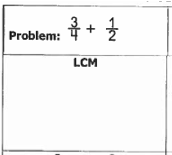 List the multiples for the following numbers: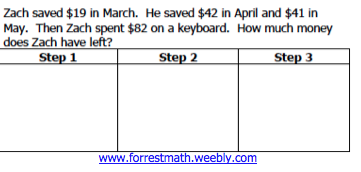 3. 4. WEDNESDAYDirections: Find the least common multiple AND then change the fractions to show common denominators. Do not solve the subtraction problems.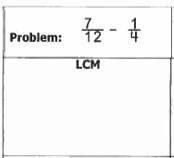 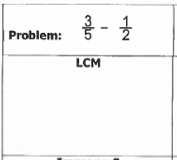 List the multiples for the following numbers:3.4. SolveLast week the economics fair was at Forrest. Tickets were $2 for kids and $3 for adults.143 kids bought tickets98 adults bought ticketsHow much money did the second grade collect from ticket sales?THURSDAYDirections: Find the least common multiple AND then change the fractions to show common denominators. Do not solve the addition or subtraction problem. 3. How does finding least common multiple help you make common denominators? ________________________________________________________________________________________________________4. Circle all of the multiples that 3 and 6 have in common.2	3	5	6	9	12	1418	21	24	28	30	33	36SolveI received $3,492 in my paycheck. After I pay $1,875 for my house and $552 for my car, do I have enough money to go on a weekend getaway that costs $925?47129Problem:  4%  +2! )LCMProblem:  3*  - 1#LCM